РОССИЙСКАЯ ФЕДЕРАЦИЯОРЛОВСКАЯ ОБЛАСТЬБОЛХОВСКИЙ РАЙОНАДМИНИСТРАЦИЯ  ЗЛЫНСКОГО СЕЛЬСКОГО ПОСЕЛЕНИЯПОСТАНОВЛЕНИЕот  « 16 » ноября  2022 г.                                                                          № 24п. Злынский КонезаводОб утверждении Схемы  размещения нестационарных торговых объектов на территории Злынского сельского поселенияна 2023 годВ целях упорядочения размещения и функционирования нестационарных торговых объектов на территории Болховского района, создания условий для улучшения организации и качества торгового обслуживания населения, руководствуясь статьей 10 Федерального закона от 28 декабря 2009 года N 381-ФЗ "Об основах государственного регулирования торговой деятельности в Российской Федерации", приказом Департамента промышленности, связи и торговли Орловской области от  07 июля 2017 года N 77 "Об утверждении Порядка разработки и утверждения схемы размещения нестационарных торговых объектов на земельных участках, в зданиях, строениях, сооружениях, находящихся в государственной собственности или муниципальной собственности, органами местного самоуправления муниципальных образований Орловской области", администрация Злынского сельского поселенияПОСТАНОВЛЯЕТ:1. Утвердить Схему  размещения нестационарных торговых объектов на земельных участках, в зданиях, строениях, сооружениях, находящихся в государственной собственности или муниципальной собственности, на территории Злынского сельского поселения на 2023 год (приложение 1).2. Обнародовать данное постановление на официальном сайте администрации Болховского района.3. Контроль за исполнением настоящего постановления оставляю за собой. Глава Злынского сельского поселения                       А.В. ТимонинСхемаразмещения нестационарных торговых объектов на земельных участках, в зданиях, строениях, сооружениях, находящихся в государственной собственности или муниципальной собственности, на территории  Злынского сельского поселения Болховского района Орловской области на период с « 01 » января 2023г. по « 31 » декабря 2023г.Приложение 1к Схеме размещения нестационарных торговых объектов на  земельных участках, в зданиях, строениях, сооружениях, находящихся в государственной собственности или муниципальной собственности на территории Злынского сельского поселения на 2023 год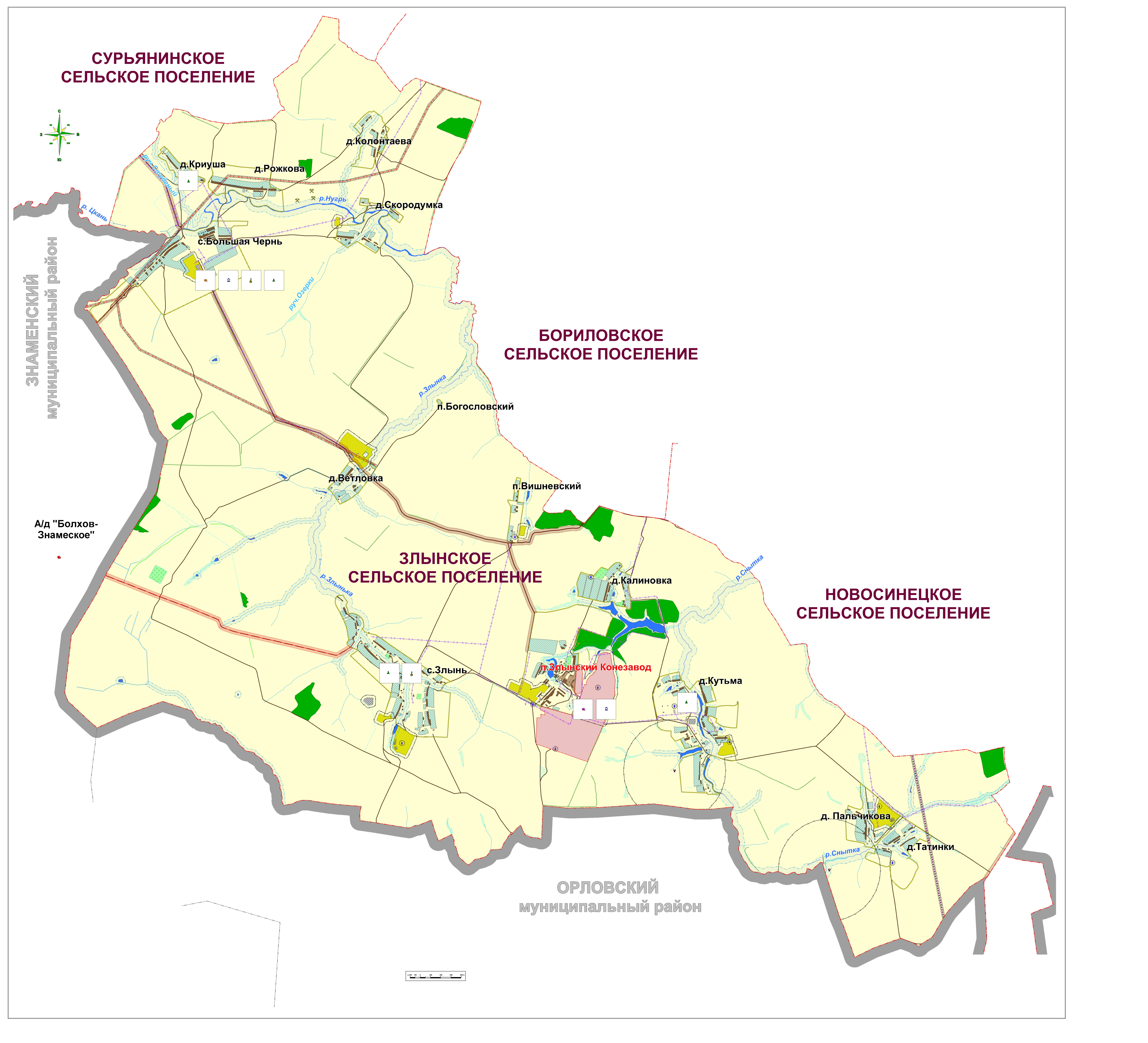 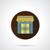 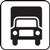    - павильон - автолавка№ предполагаемого                      к размещению нестационарного  торгового объектаТип                   нестационарного торгового объекта (павильон, киоск, летнее кафе и иные)Месторасположение (адрес)нестационарного торгового объектаВид собственности земельного участка, здания, строения, сооружения, на которых предполагается расположить нестационарный торговый объект (государственная, муниципальная)Предполагаемый ассортимент реализуемых товаровПредоставляемая площадь для размещения нестационарного  торгового объектаРежим работы нестационарного торгового объектаПланируемый срок размещениянестационарного торгового объекта(месяц, год)12345678ПавильоныПавильоныПавильоныПавильоныПавильоныПавильоныПавильоныПавильоны1ПавильонБолховский р-н, с.Большая Черньгосударственная
собственность  
не разграниченапродукты питания22Пн-сбЯнварь-август2025гАвтолавкиАвтолавкиАвтолавкиАвтолавкиАвтолавкиАвтолавкиАвтолавкиАвтолавки2АвтолавкаБолховский р-н, п.Злынский Конезаводгосударственная
собственность  
не разграниченапродукты питания12Пн, ср, птЯнварь-декабрь 2023г3АвтолавкаБолховский р-н, с.Злыньгосударственная
собственность  
не разграниченапродукты питания12Пн, ср, птЯнварь-декабрь 2023г4АвтолавкаБолховский р-н, д.Кутьмагосударственная
собственность  
не разграниченапродукты питания12Пн, ср, птЯнварь-декабрь 2023г5АвтолавкаБолховский р-н, д.Пальчиковагосударственная
собственность  
не разграниченапродукты питания12Пн, ср, птЯнварь-декабрь 2023г6АвтолавкаБолховский р-н,   д.Татинкигосударственная
собственность  
не разграниченапродукты питания12Пн, ср, птЯнварь-декабрь 2023г